#TranslatingEurope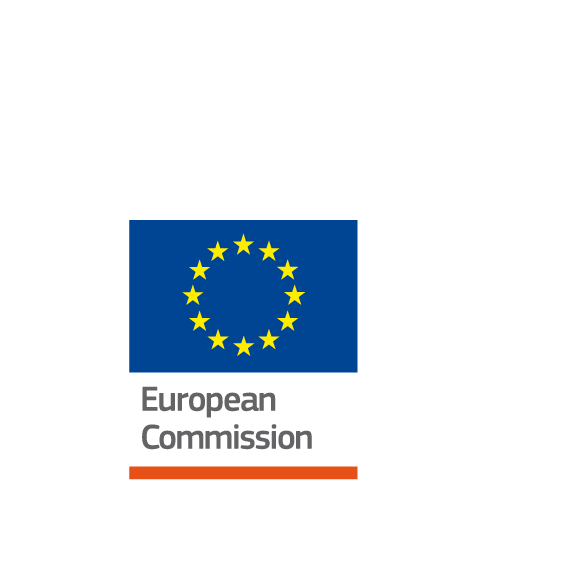 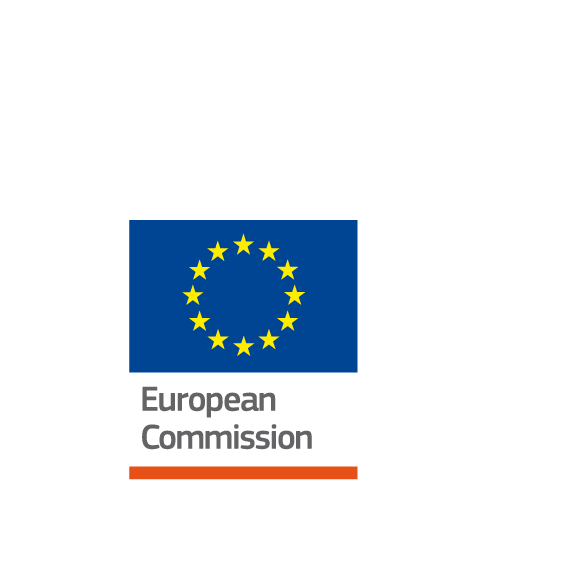 Euroopa Komisjoni kirjaliku tõlke peadirektoraadi (DGT)seminarSõna jõud ja keele kõla – tõlkimise roll (kriisi)kommunikatsioonis30. september 202011.00–14.00Otseülekanne Tartu Ülikooli raamatukogu konverentsikeskusest Tartu, Wilhelm Struve 1worksup.com (event ID: sonajoud) UTTVModeraator: Urmas VainoSeminarile järgnevad virtuaalsed töötoad kell 15.00-16.3011.00Moderaatori avasõnad  11.05Euroopa Komisjoni videotervitus: DGT peadirektor Rytis Martikonis DGT eesti keele tõlkeosakonna juhataja Heiki Pisuke 11.15„Kuidas sõnad kriisi kujundavad?“Kirsti Ruul, kommunikatsiooniekspert, Tallinna Linnavalitsuse kommunikatsioonijuhtKriisikommunikatsiooni tehes on sõnavara valik väga olulise tähendusega. Spetsialisti ja tavalise inimese jaoks tähendavad nt turvaauk, teenuse katkestus, ulatuslik tulekahju või nakkuskolle väga erinevaid asju. Kriisikommunikatsiooni puhul on vaja olla sõnade puhul ühelt poolt täpne, kuid samas tuleb alati arvestada sihtrühma teadlikkuse ja arusaamadega. Ajakirjanduslikes käsitlustes muutuvad sündmused enamasti dramaatilisemaks kui kriisi lahendajad seda näevad, siis tuleb kommunikatsioonisõnumite abil tajutud kriis tegelikule olukorrale lähemale viia. Kõige mõistlikum on aga see, kui algusest peale kasutatakse kriisikommunikatsioonis sündmuste kirjeldamiseks kokkulepitud sõnavara, seda tehakse sõnumikultuuri kujundamise kaudu: kuidas me olukorda nimetame, mis on juhtunud või mis toimub, kuidas me olukorrale reageerime ja kuidas me kirjeldame prognoose. 11.45AruteluModeraator Urmas VainoArutelus osalevad:Kirsti Ruul, Tallinna Linnavalitsuse kommunikatsioonijuhtMarten Kaevats, valitsuse diginõunikEve-Kaia Vabamäe, Tartu Ülikooli humanitaarteaduste ja kunstide valdkonna dekanaadi arendus- ja kommunikatsioonijuht Marianna Makarova, Riigikantselei kommunikatsiooninõunikElis Paemurd, EK esinduse keelenõunik, DGT tõlkijaLühifilm seminari teise poole sissejuhatuseks12.30„Turundus välisturgudel – tõlkida või mitte tõlkida?“, Edith Väli, Cleveron OÜ turundusjuhtVälisturgudele sisenedes ja seal müües tuleb ettevõtte turundusosakonnal tegeleda mitmete väljakutsetega, üheks neist on ka võõras keel ning kultuuriruum. Inglise keelt peetakse tihti globaalseks ärikeeleks, kuid sageli see nii ei ole. Turunduse jaoks tekitab see palju küsimusi – kas tõlkida? Millistesse keeltesse? Milliseid materjale? Ja üleüldse – kuidas rääkida oma tulevase kliendiga keeles, millest sa sõnagi aru ei saa?13.00Arutelu ja kokkuvõteModeraator Urmas VainoArutelus osalevad:Edith Väli, Cleveron OÜ, turundusjuhtMerit Altrov, tõlkebüroo A&A Lingua asutaja ning juhatuse liigeKristi Lehtis, Chocolala OÜ asutaja ja tegevjuhtHenn Runnel, mitmekeelsete veebipoodide ja kodulehtede loomise platvormi Voog tegevjuhtElis Paemurd, EK esinduse keelenõunik, DGT tõlkijaVirtuaalsed töötoad 15.00-16.30. Töötubade lingid saadetakse töötuppa registreerunutele.Terminikomisjonid – kellele ja milleks? Keskkond: ZoomTöötuba juhivad:Tiina Pai, Euroopa Komisjoni kirjaliku tõlke peadirektoraadi eesti keele osakonna peaterminoloogKairi Janson, Eesti Keele Instituut, koordineerija-terminoloogSirli Zupping, Haridus- ja Teadusministeerium, eesti keele nõunikSihtrühm: tõlkijad, tõlgid, keeletoimetajad, teadlased, õppejõud ja kõik teised, kes on terminitööst huvitatud. Töötoas jagatakse nõuandeid mõistekirje koostamiseks, tutvutakse terminihalduskeskkonnaga Ekilex ja koos mõistekirjeid koostades arutletakse, milline info mõistekirjes olema peaks ja miks.  Räägitakse terminitööst ja terminikomisjonidest nii erialaspetsialisti, tõlkija kui ka keeletoimetaja vaatenurgast.Kaugtõlge – kas tulnud, et jääda? Keskkond: Zoom                 Töötuba juhivad:Merje Laht, Euroopa Komisjoni  suulise tõlke peadirektoraadi (DG SCIC) eesti keele osakonna juhataja Karin Sibul, dr. phil., vabakutseline konverentsitõlk, ETML-i juhatuse liige, suulise tõlke ajaloo uurijaCOVID-19 kriis on mõjutanud paljude elukutsete esindajaid, sh konverentsitõlke. Üha enam tuleb tõlkida veebikoosolekutel tõlkeplatvormide abil (SIDPs – simultaneous interpreting delivery platforms). Töötoas arutletakse kaugtõlke võimaluste ja ohtude üle. Arutelus osalevad vabakutseline tõlk, koolitaja ja kolumnist Ülle Leis, Eesti Tõlkebüroode Liidu juhatuse liige, Interlexi ressursijuht Kadri Pultsin ja Eesti Tõlkemagistrite Liidu asutaja, vabakutseline konverentsitõlk, õigusteaduse magister Mari Kelve-Liivsoo. Masintõlke toimetamineKeskkond: Skype for BusinessTöötuba juhib Hugo-Tanel Kaasik,  Euroopa Komisjoni kirjaliku tõlke peadirektoraadi eesti keele osakonna keeletehnoloogia koordinaatorMasintõlge on saanud tõlketööstuse lahutamatuks osaks ja masintõlke toimetamise oskus on väga vajalik pea igale tõlkijale ja toimetajale. Töötoas räägimegi sellest, mida masintõlke toimetamisel silmas pidada, ja vaatame, milliseid salakavalaid vigu võib masintõlge sisaldada.